社團法人中華採購與供應管理協會成立24週年暨2016年會及採購與供應管理研討會親愛的採購與供應管理先進與同業，您們好：今年是SMIT成立第二十四週年，協會與所有的學會員，我們相互見證了彼此的成長。協會將持續以「提升採購管理的專業與尊嚴；建立供應管理的願景與典範」為職志提供   更專業、更符合學會員需求的服務。社團法人中華採購與供應管理協會2016年會，特以『永續供應』為主題，一如往例，本次除邀請政府主管機關首長蒞臨指導，更邀請到Dr. Thomas Choi (美國進階採購與供應研究中心 執行長)、簡錦漢博士（中央研究院經濟研究所所長）進行專題演講外，同時蔡進副會長（中國物流與採購聯合會）與吳中書院長（中華經濟研究院院長）將進行『2016年大陸與台灣PMI/NMI走勢暨總體情勢剖析』報告；另外下午安排了十二個場次之主題研討，由亞洲地區的供應管理組織友會代表與傑出採購與供應管理先進共同做實務分享及引導討論，與會人員可自選有興趣之場次參加，增加與業界專家及同業互相觀摩、學習與成長機會。希望本次安排的全天性活動，與會者都能滿載而歸，為組織創造更高的附加價值，誠摯邀請您共同參與、分享與成長，也歡迎您邀請及陪同更多的同事、同業、您的供應夥伴及好朋友，共襄盛舉！                                 社團法人中華採購與供應管理協會 理事長 許振邦                                   副理事長暨2016年會籌備會 主  委 周光春                                                           副理事長 李柏峯    敬邀 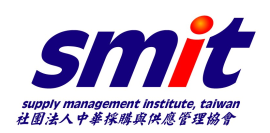 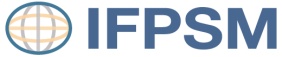                           活  動  資  訊◎SMIT 24週年~多重好禮大贈送，您不可錯過：
1. 凡繳費參加本次『2016 SMIT年會活動』的與會者，即可獲得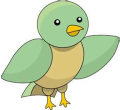    24週年年會特製限量環保購物袋 及 水電池鑰匙燈，與會者獨享。
2. 凡繳費參加本次『2016 SMIT年會活動』的與會者，現場即享有下列超值優惠：  ◎優惠價訂購下列書籍：”我要活下去-從降低成本做起Cost Down Skills”  NT$290元 (原價＄490元)”採購與供應管理”                           NT$650元 (原價＄720元)”採購與供應管理專業術語彙編”               NT$290元 (原價＄320元)”採購實務案例集錦①+採購專業集錦②+採購專業集錦③” NT$540元 (原價＄600元)  ◎以2016年會優惠方案成為『SMIT正式個人會員』「新入會個人會員」NT$1,500元 (原價＄2,500元) 「個人續會年費」  NT$1,000元 (原價＄2,000元) 3. 凡繳費參加本次『2016 SMIT年會活動』的與會者，可獲得”抽獎卷”一張，參與研討會後的抽獎活動，將抽出4名幸運者  獲得106年C.P.P.採購管理師認證班課程費用抵用卷(價值$15,000)、神秘驚喜3C禮乙名、106年公開課免費課程卷  (價值$3,000)10名等的超值大獎。  ※得獎者須依中華民國所得稅法規定，獎項超過 1,000 元須開立扣繳憑單，中獎者須附身分證影本；中獎價值金額超過   (含)20,000元，需事先繳交10%稅金。◎報名費明細 年會暨研討會報名費(A)為必選，其餘供與會者依需求選擇購買。*註1：A~C選項活動費用為含稅價格。(此費用不含轉帳手續費)※SMIT會員：指付費會員且會籍仍在有效期限內者 (網站免費會員不包含於此)*註2：選購 B項且為”新會員者”須配合提供「入會申請書」(可至協會官網www.smit.org.tw下載)      選購 B項且為”舊會員者”由已有的會籍到期日再展延一年
*註3：抽獎活動將在11/26閉幕典禮舉行，當時不在場的與會者，視同自動棄權，不得由他人代理；大會抽出得主經3次唱      名後，若本人無應答則視為棄權並重新抽獎程序。※大會所提供所有贈品或獎項，恕不折抵現金或更換其他品項。*註4：大會保留活動議程相關內容及贈送物品變更之權利。*註5：請先完成官網線上報名，再依總金額進行ATM轉帳/銀行匯款，並提供繳費收據後，為完成報名程序。*註6：加購書籍者，皆於11/26年會當天，取得該書籍與發票；若需事前取書者，另需付郵資。*註7：取消報名皆必須以書面通知本會。完成費用繳款之後取消報名者，若於11月7日(含當日)前取消報名，則需酌收20%      手續費後，退還報名費餘額；惟若於11月7日後取消報名者，則將不退還已繳報名費。      連繫窗口：【SMIT（06）293-0505 沈小姐；王小姐】*註8：本活動報名截至日：11/15，線上報名網址http://www.smit.org.tw/ 請盡速完成報名。時    間議    程議    程議    程議    程議    程議    程09：00~09：30報到、接待聯誼報到、接待聯誼報到、接待聯誼報到、接待聯誼報到、接待聯誼報到、接待聯誼09：30~09：45年會開始年會開始年會開始年會開始年會開始年會開始09：30~09：45主席致詞：許振邦 中華採購與供應管理協會 理事長貴賓致詞：許立明 高雄市政府 副市長                 陳振遠 國立高雄第一科技大學 校長會務報告：周光春 中華採購與供應管理協會 副理事長主席致詞：許振邦 中華採購與供應管理協會 理事長貴賓致詞：許立明 高雄市政府 副市長                 陳振遠 國立高雄第一科技大學 校長會務報告：周光春 中華採購與供應管理協會 副理事長主席致詞：許振邦 中華採購與供應管理協會 理事長貴賓致詞：許立明 高雄市政府 副市長                 陳振遠 國立高雄第一科技大學 校長會務報告：周光春 中華採購與供應管理協會 副理事長主席致詞：許振邦 中華採購與供應管理協會 理事長貴賓致詞：許立明 高雄市政府 副市長                 陳振遠 國立高雄第一科技大學 校長會務報告：周光春 中華採購與供應管理協會 副理事長主席致詞：許振邦 中華採購與供應管理協會 理事長貴賓致詞：許立明 高雄市政府 副市長                 陳振遠 國立高雄第一科技大學 校長會務報告：周光春 中華採購與供應管理協會 副理事長主席致詞：許振邦 中華採購與供應管理協會 理事長貴賓致詞：許立明 高雄市政府 副市長                 陳振遠 國立高雄第一科技大學 校長會務報告：周光春 中華採購與供應管理協會 副理事長09：45~10：25「2016年大陸與台灣PMI/NMI走勢暨總體情勢剖析」「2016年大陸與台灣PMI/NMI走勢暨總體情勢剖析」「2016年大陸與台灣PMI/NMI走勢暨總體情勢剖析」「2016年大陸與台灣PMI/NMI走勢暨總體情勢剖析」「2016年大陸與台灣PMI/NMI走勢暨總體情勢剖析」「2016年大陸與台灣PMI/NMI走勢暨總體情勢剖析」09：45~10：25吳中書 博士 中華經濟研究院 院長 蔡進 中國物流與採購聯合會 副會長吳中書 博士 中華經濟研究院 院長 蔡進 中國物流與採購聯合會 副會長吳中書 博士 中華經濟研究院 院長 蔡進 中國物流與採購聯合會 副會長吳中書 博士 中華經濟研究院 院長 蔡進 中國物流與採購聯合會 副會長吳中書 博士 中華經濟研究院 院長 蔡進 中國物流與採購聯合會 副會長吳中書 博士 中華經濟研究院 院長 蔡進 中國物流與採購聯合會 副會長10：25~10：40休  息休  息休  息休  息休  息休  息10：40~11：20專題演講（一）專題演講（一）專題演講（一）專題演講（一）專題演講（一）專題演講（一）10：40~11：20「Trends in Supply Management - CAPS Research Futures Study 2020美國進階採購研究中心對供應管理未來五年發展趨勢研究報告」Prof. Thomas Choi - PhD, Executive Director, CAPS Research & Harold E. Fearon Chair of Purchasing Management, W.P. Carey School of Business, ASU「Trends in Supply Management - CAPS Research Futures Study 2020美國進階採購研究中心對供應管理未來五年發展趨勢研究報告」Prof. Thomas Choi - PhD, Executive Director, CAPS Research & Harold E. Fearon Chair of Purchasing Management, W.P. Carey School of Business, ASU「Trends in Supply Management - CAPS Research Futures Study 2020美國進階採購研究中心對供應管理未來五年發展趨勢研究報告」Prof. Thomas Choi - PhD, Executive Director, CAPS Research & Harold E. Fearon Chair of Purchasing Management, W.P. Carey School of Business, ASU「Trends in Supply Management - CAPS Research Futures Study 2020美國進階採購研究中心對供應管理未來五年發展趨勢研究報告」Prof. Thomas Choi - PhD, Executive Director, CAPS Research & Harold E. Fearon Chair of Purchasing Management, W.P. Carey School of Business, ASU「Trends in Supply Management - CAPS Research Futures Study 2020美國進階採購研究中心對供應管理未來五年發展趨勢研究報告」Prof. Thomas Choi - PhD, Executive Director, CAPS Research & Harold E. Fearon Chair of Purchasing Management, W.P. Carey School of Business, ASU「Trends in Supply Management - CAPS Research Futures Study 2020美國進階採購研究中心對供應管理未來五年發展趨勢研究報告」Prof. Thomas Choi - PhD, Executive Director, CAPS Research & Harold E. Fearon Chair of Purchasing Management, W.P. Carey School of Business, ASU11：20~12：00專題演講（二）專題演講（二）專題演講（二）專題演講（二）專題演講（二）專題演講（二）11：20~12：00「Global Economic Trends in the Coming Decades 未來數十年全球經濟發展趨勢」簡錦漢 博士 中央研究院經濟研究所 所長「Global Economic Trends in the Coming Decades 未來數十年全球經濟發展趨勢」簡錦漢 博士 中央研究院經濟研究所 所長「Global Economic Trends in the Coming Decades 未來數十年全球經濟發展趨勢」簡錦漢 博士 中央研究院經濟研究所 所長「Global Economic Trends in the Coming Decades 未來數十年全球經濟發展趨勢」簡錦漢 博士 中央研究院經濟研究所 所長「Global Economic Trends in the Coming Decades 未來數十年全球經濟發展趨勢」簡錦漢 博士 中央研究院經濟研究所 所長「Global Economic Trends in the Coming Decades 未來數十年全球經濟發展趨勢」簡錦漢 博士 中央研究院經濟研究所 所長12：00~13：00午  餐午  餐午  餐午  餐午  餐午  餐分組議程『Sustainable Supply 永續供應』分組議程『Sustainable Supply 永續供應』分組議程『Sustainable Supply 永續供應』分組議程『Sustainable Supply 永續供應』分組議程『Sustainable Supply 永續供應』分組議程『Sustainable Supply 永續供應』分組議程『Sustainable Supply 永續供應』主講人陸續邀請中，本會保有最終變更之權利。Track One「永續供應」論壇主持人：周光春 副理事長Track Two主持人：許振邦 理事長Track Two主持人：許振邦 理事長Track Two主持人：許振邦 理事長Track Three主持人：李柏峯 副理事長Track Four主持人：林佳慧 副秘書長13：00~13：50Track 1-1台灣封測產業綠色環安雲端應用發展計畫成效分享Track 2-1多元供應鏈網路Distribution and Replenishment Strategies - Using Multiple Supply Chain NetworksTrack 2-1多元供應鏈網路Distribution and Replenishment Strategies - Using Multiple Supply Chain NetworksTrack 2-1多元供應鏈網路Distribution and Replenishment Strategies - Using Multiple Supply Chain NetworksTrack 3-1學習找出及降低供應鏈風險的關鍵步驟Learn Keys Steps for Identifying and Mitigating Supply Chain RisksTrack 4-1向年輕專業從業人士學習Learn How These Young Professionals Have Raced Ahead and Plan to Stay There13：00~13：50引言人：李俊寬（華泰）主講人：王金秋（華致）引言人：江勝榮主講人：林士賢 C.P.P., CPSM引言人：江勝榮主講人：林士賢 C.P.P., CPSM引言人：江勝榮主講人：林士賢 C.P.P., CPSM引言人：Akanit Smitabindu - TH主講人：黃吉松 C.P.P., CPSM引言人：Dr. Stephen Ng - HK主講人：王綺萱C.P.P., CPSM13：50~14：40Track 1-2化學品SDS雲端化管理與實務應用Track 2-2採購服務化Buying Everything as a Service (XaaS)Track 2-2採購服務化Buying Everything as a Service (XaaS)Track 2-2採購服務化Buying Everything as a Service (XaaS)Track 3-2消費者供應鏈永續風險Sustainability Risks in Consumer Supply Chains:How Are Companies Doing?Track 4-2協助公司成功之鑰Keys to Corporate Success - That You Didn't Learn in Business School13：50~14：40主講人：顏俊明（日月光）主講人：董磊 C.P.M.主講人：董磊 C.P.M.主講人：董磊 C.P.M.引言人：Yang Chor Leong - MY主講人：林士文C.P.P., CPSM引言人：S.K. Ryou - KR主講人：林律辰C.P.P., CPSM14：40~14：55休  息休  息休  息休  息休  息休  息14：55~15：45Track 1-3案例分享台灣日立化成國際(股)公司Track 1-3案例分享台灣日立化成國際(股)公司Track 2-3透過專業認證 縮小產學差距Track 3-3供應商永續計畫Supplier Sustainability ProgramTrack 3-3供應商永續計畫Supplier Sustainability ProgramTrack 4-3採購新領域Navigating Ahead inan On-Demand World:Procurement's New Realm14：55~15：45主講人：笠卷和幸 Kasamaki Kazuyuki主講人：笠卷和幸 Kasamaki Kazuyuki主講人：許振邦 C.P.M.引言人：Sirin Buahom - TH主講人：王秀珍C.P.P., CPSM引言人：Sirin Buahom - TH主講人：王秀珍C.P.P., CPSM引言人：Robin Jackson - UK主講人：莫策安C.P.P., CPSM15：45~16：00茶敘聯誼 茶敘聯誼 茶敘聯誼 茶敘聯誼 茶敘聯誼 茶敘聯誼 16：00~16：40綜合座談綜合座談綜合座談綜合座談綜合座談綜合座談16：00~16：40主持人：賴樹鑫 榮譽理事長與談人：Prof. Thomas Choi (ASU - US), Prof. Stephen Ng (HKPU - HK), Prof. Kune-Muh Tsai (NKFUST - TW)主持人：賴樹鑫 榮譽理事長與談人：Prof. Thomas Choi (ASU - US), Prof. Stephen Ng (HKPU - HK), Prof. Kune-Muh Tsai (NKFUST - TW)主持人：賴樹鑫 榮譽理事長與談人：Prof. Thomas Choi (ASU - US), Prof. Stephen Ng (HKPU - HK), Prof. Kune-Muh Tsai (NKFUST - TW)主持人：賴樹鑫 榮譽理事長與談人：Prof. Thomas Choi (ASU - US), Prof. Stephen Ng (HKPU - HK), Prof. Kune-Muh Tsai (NKFUST - TW)主持人：賴樹鑫 榮譽理事長與談人：Prof. Thomas Choi (ASU - US), Prof. Stephen Ng (HKPU - HK), Prof. Kune-Muh Tsai (NKFUST - TW)主持人：賴樹鑫 榮譽理事長與談人：Prof. Thomas Choi (ASU - US), Prof. Stephen Ng (HKPU - HK), Prof. Kune-Muh Tsai (NKFUST - TW)16：40~17：00總結  (頒獎、摸彩、閉幕)總結  (頒獎、摸彩、閉幕)總結  (頒獎、摸彩、閉幕)總結  (頒獎、摸彩、閉幕)總結  (頒獎、摸彩、閉幕)總結  (頒獎、摸彩、閉幕)費 用 明 細費 用 明 細費 用 明 細費 用 明 細SMIT(付費)會員SMIT會員推薦(需提供推薦會員的姓名)非SMIT會員A. 年會暨研討會報名費NT $2,000NT $2,500NT $3,000B. 加購：續會或加入會員(2016年會方案)※此方案僅適用個人會員NT $1,000 (原價2,000)       NT $1,500 (原價2,500)       NT $1,500 (原價2,500)C. 加購：書籍『 我要活下去-從降低成本做起Cost Down Skills 』  (中華採購與供應管理協會/江勝榮理事長著，榮獲天下雜誌票選為2010   年最有意義的100本書之一)-優惠價NT$290『採購與供應管理』許振邦老師著-優惠價NT$650『採購與供應管理專業術語彙編』許振邦老師著-優惠價NT$290『採購實務案例集錦①+採購專業集錦②+採購專業集錦③』優惠價NT$540『 我要活下去-從降低成本做起Cost Down Skills 』  (中華採購與供應管理協會/江勝榮理事長著，榮獲天下雜誌票選為2010   年最有意義的100本書之一)-優惠價NT$290『採購與供應管理』許振邦老師著-優惠價NT$650『採購與供應管理專業術語彙編』許振邦老師著-優惠價NT$290『採購實務案例集錦①+採購專業集錦②+採購專業集錦③』優惠價NT$540『 我要活下去-從降低成本做起Cost Down Skills 』  (中華採購與供應管理協會/江勝榮理事長著，榮獲天下雜誌票選為2010   年最有意義的100本書之一)-優惠價NT$290『採購與供應管理』許振邦老師著-優惠價NT$650『採購與供應管理專業術語彙編』許振邦老師著-優惠價NT$290『採購實務案例集錦①+採購專業集錦②+採購專業集錦③』優惠價NT$540備註 (如為SMIT會員請提供會員編號) 付費會員編號 ________  C.P.P.有效會員 我是第____期  付費會員編號 ________  C.P.P.有效會員 我是第____期  付費會員編號 ________  C.P.P.有效會員 我是第____期 